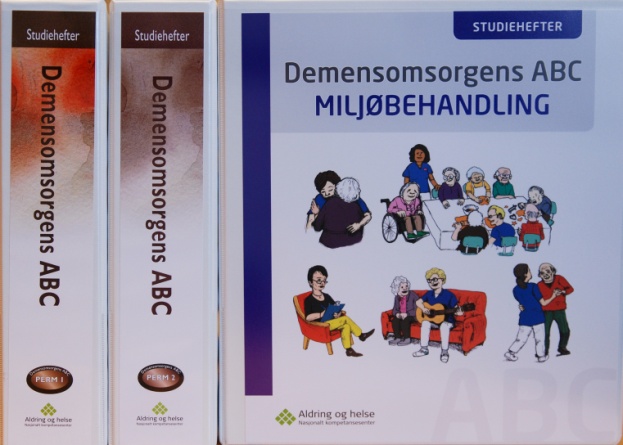 Demensomsorgens ABC              MILJØPERMENVelkommen til fagseminar 1Sted:             Blåboksen, Kulturfabrikken SortlandTidspunkt:   09.04.2018     kl 10.00 – 15.00Forelesere:   Klaus Amundsen og Vigdis EriksenProgram:10:00 - 11:40	    Presentasjon av studieopplegget
    Gruppeprosess og Gruppearbeid (innlagt pause)11:40 - 12:00     Film: ”Ex memoria”12:00 - 12:45     Lunsj12:45 - 13:30     Personsentrert omsorg13:30 - 13:45	    Pause13:45 - 14:45     Personsentrert omsorg fortsetter14:45 - 15:00     Evaluering og spørsmålSeminaret er en viktig del av Demensomsorgens ABC, og er obligatorisk for alle som deltar i studieopplegget